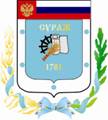 Контрольно-счетная палата Суражского муниципального района243 500, Брянская область, г. Сураж, ул. Ленина, 40, оф. 46 Тел. (48330) 2-11-45, E-mail: c.palata@yandex.ruЗаключениепо результатам экспертно-аналитического мероприятия  «Экспертиза исполнения  бюджета Дегтяревского сельского поселения» за 1 квартал 2020 года»г. Сураж                                                                                        28 мая 2020 года1.  Основание для проведения экспертизы: Федеральный закон от 07.02.2011г. №6-ФЗ «Об общих принципах организации и деятельности контрольно-счетных органов субъектов Российской Федерации и муниципальных образований», Положение от 26.12.2014г. №59 «О Контрольно-счетной палате Суражского муниципального района», пункт 1.2.4 плана работы Контрольно-счетной палаты на 2020 год, приказ № 9 от 15.05.2020 года.2.  Цель экспертизы: информация о ходе исполнения бюджета Дегтяревского сельского поселения за 1 квартал  2020 года.3. Предмет экспертизы: отчет об исполнении бюджета Дегтяревского сельского поселения за 1 квартал 2020 года, утвержденный постановлением Дегтяревской сельской администрации от 20.04.2020 г.  №  3Решением Дегтяревского сельского Совета народных депутатов от 27.12.2019г. № 37 «О бюджете Дегтяревского сельского поселения на 2020 год и на плановый период 2021 и 2022 годов» (далее - Решение о бюджете) на 2020 год утверждены основные характеристики бюджета:- общий объем доходов в сумме 2178,9 тыс. руб.;- общий объем расходов в сумме 2178,9 тыс. руб;- дефицит бюджета утвержден в сумме 0,0 тыс. рублей.В течение 1 квартала 2020 года в бюджет Дегтяревского сельского поселения 1 раз были внесены изменения (Дегтяревского сельского Совета народных депутатов от 28.02.2020 года № 46), где были утверждены основные характеристики бюджета:- общий объем доходов в сумме 2178,9 тыс. руб., увеличение к первоначально утвержденному бюджету составило 0,0 тыс. рублей, или 0,0%;- общий объем расходов в сумме 2178,9 тыс. руб., увеличение к первоначально утвержденному бюджету составило 0,0 тыс. рублей, или 0,0% - изменения касались перераспределения расходов между разделами;- дефицит бюджета утвержден в сумме 0,0 тыс. рублей, увеличение к первоначально утвержденному бюджету составило 0,0 тыс. рублей, или на 0,0%.Исполнение за 1 квартал 2020 года согласно отчета об исполнении бюджета Дегтяревского сельского поселения составило:- по доходам 601,1 тыс. руб.;- по расходам 472,8 тыс. руб., - профицит бюджета составил в сумме 128,3 тыс. рублей.Основные параметры бюджета Дегтяревского сельского поселения за 1 квартал 2020 года представлены в таблице: тыс. рублейИсполнение за 1 квартал 2020 года по доходам составило 27,6%, что  на 15,5% (110,5 тыс. рублей) ниже аналогичного периода прошлого года. Собственные доходы поселения за 1 квартал 2020 года на 21,7% (48,4 тыс. рублей) ниже исполнения прошлого года. Безвозмездные поступления выше исполнения соответствующего периода прошлого года на 12,7% (62,1 тыс. рублей). Исполнение  по расходам составило 21,7%, что на 24,4%  (153,0 тыс. рублей) ниже, чем в 1 квартале 2019 года. Исполнение доходной части бюджета за 1 квартал 2020 годаВ отчетном периоде исполнение доходной части бюджета сложилось в размере 27,6% от уточненного годового плана. Собственные доходы исполнены на 19,9% от уточненных плановых назначений, исполнение налоговых доходов составляет  20,5%, неналоговых доходов – 11,0% к плановым назначениям. По безвозмездным поступлениям исполнение сложилось в объеме  32,8%.          Динамика поступления  и структура доходов района за 1 квартал 2020 года  тыс. рублейВ общем объеме доходов, поступивших за 1 квартал 2020 года, налоговые и неналоговые доходы составляют  174,5 тыс. рублей, или 29,0%. При формировании собственных доходов бюджета за 1 квартал 2020 года наибольший удельный вес в структуре занимает Земельный налог – 84,8% (147,9 тыс. рублей). Неналоговые доходы в структуре собственных доходов за 1 квартал 2020 года составили 3,8% (6,6 тыс. рублей). Финансовая помощь из других бюджетов  получена  в сумме 426,6  тыс. рублей, или 71,0% от общего объема поступлений.  Наибольший удельный вес в структуре безвозмездных поступлений за 1 квартал 2020 года занимают дотации  бюджетам  субъектов РФ  муниципальных образований – 90,4% (385,7 тыс. рублей). Налог на доходы физических лиц  за 1 квартал 2020 года исполнен в объеме 5,4 тыс. рублей или 19,3% к уточненной бюджетной росписи. В структуре собственных доходов составляет  3,1%. Налога на имущество физических лиц за 1 квартал 2020 года в бюджет поступило 8,3 тыс. рублей (6,2% к уточненной бюджетной росписи). В структуре собственных доходов налог на имущество физических лиц составляет 4,8%. Земельный налог за 1 квартал 2020 года поступил в бюджет в объеме 147,9 тыс. рублей (22,8% к уточненной бюджетной росписи). В структуре собственных доходов земельный налог составляет 84,8%.Единый сельскохозяйственный налог за 1 квартал 2020 года поступил в бюджет в объеме 6,3 тыс. рублей (105,0% уточненной бюджетной росписи). В структуре собственных доходов земельный налог составляет 3,6%.Государственной пошлины за 1 квартал 2020 года в бюджет не поступало. Доходы от сдачи в аренду имущества, находящегося в оперативном управлении органов управления сельских поселений и созданных ими учреждений за 1 квартал 2020 года поступил в бюджет в объеме 6,6 тыс. рублей (11,0% к уточненной бюджетной росписи). В структуре собственных доходов земельный налог составляет  3,8%.Доходы от продажи материальных и нематериальных активов за 1 квартал 2020 года не планировались и в бюджет не поступали.Прочие неналоговые доходы за 1 квартал 2020 года не планировались и в бюджет не поступали.Дотации за 1 квартал 2020 года  поступали в бюджет в сумме 385,7 тыс. рублей (33,3% к уточненной бюджетной росписи). В структуре безвозмездных поступлений составляют  90,4%.Субвенции  бюджетам  субъектов РФ  муниципальных образований за 1 квартал 2020 года поступили в бюджет в сумме 20,2 тыс. рублей (25,0% к уточненной бюджетной росписи). В структуре безвозмездных поступлений субвенции составляют 4,7%. Исполнение расходной части бюджета за 1 квартал 2020 года Расходы бюджета за 1 квартал 2020 года согласно годовой уточненной бюджетной росписи составили 2178,9 тыс. рублей,  исполнены в сумме 472,8 тыс. рублей, или на 21,7%.  Исполнение бюджета производилось по 6 разделам бюджетной классификации. Наибольшее исполнение сложилось по разделу 05 «Жилищно-коммунальное хозяйство» - 39,2%, наименьшее по разделу 02 «Национальная оборона» – 23,6%. Отсутствует исполнение по разделу 03 «Национальная безопасность и правоохранительная деятельность» и по разделу 04 «Национальная экономика».Анализ расходных обязательств по разделам бюджетной классификации и структура расходов  за 1 квартал 2020 г.тыс.рублейНаибольший удельный вес за 1 квартал 2020 года в структуре расходов приходится на раздел 01 «Общегосударственные вопросы» составил – 65,5%, наименьший удельный вес занимает раздел 02 «Национальная оборона»  - 2,7%.Раздел 0100 «Общегосударственные вопросы» По данному разделу исполнение за 1 квартал 2020 года составило 309,6 тыс. рублей, или 18,3% от уточненной бюджетной росписи, удельный вес в общей сумме расходов составил  65,5%.  Исполнение производится по подразделам: Подраздел 01 04 «Функционирование Правительства РФ, высших  исполнительных органов государственной власти субъектов РФ, местных администраций». Средства используются на содержание Главы администрации поселения и аппарата сельской администрации.        Подраздел 01 06 «Обеспечение деятельности финансовых, налоговых и таможенных органов и органов финансового (финансово-бюджетного) надзора».  Средства используются на оплату переданных полномочий по осуществлению внешнего финансового контроля, в соответствии с заключенными Соглашениями. Подраздел 01 13 «Другие общегосударственные вопросы». Средства используются мероприятия по решению вопросов местного значения в соответствии с полномочиями поселений.         Раздел 02 00 «Национальная оборона»По данному разделу за 1 квартал 2020 года исполнение составило 12,7 тыс. рублей или 15,7% от уточненной бюджетной росписи, удельный вес в общей сумме расходов бюджета составляет 2,7%. Средства используются по подразделу 02 03 «Мобилизационная и вневойсковая подготовка» на осуществление отдельных государственных полномочий по первичному воинскому учету. Раздел 03 00 «Национальная безопасность и правоохранительная деятельность»По данному разделу за 1 квартал 2020 года исполнение отсутствует.Средства используются по подразделу 03 10 «Обеспечение пожарной безопасности» на содержание пожарной команды по обеспечению пожарной безопасности.  Раздел 04 00 «Национальная экономика»По данному разделу за 1 квартал 2020 года исполнение отсутствует. Средства используются по подразделу 0412 «Другие вопросы в области национальной экономики» на мероприятия по землеустройству и землепользованию.Раздел 05 00 «Жилищно-коммунальное хозяйство»По данному разделу исполнение за 1 квартал 2020 года составило  122,9 тыс. рублей или 39,2% от уточненной бюджетной росписи, удельный вес в общей сумме расходов составил 26,0%. Средства используются по подразделу 05 03 «Благоустройство» на организацию электроснабжения населения, обеспечение оказания ритуальных услуг и содержание мест захоронения, создание социально-благоприятной среды, благоустройство.Раздел 10 00 «Социальная политика»По данному разделу исполнение за 1 квартал 2020 года составило  27,6 тыс. рублей или 30,5% от уточненной бюджетной росписи, удельный вес в общей сумме расходов составил 5,8%. Исполнение расходов производится по подразделам:Подраздел 10 01 «Пенсионное обеспечение» на выплату доплат к государственным пенсиям.Подраздел 10 06 «Другие вопросы в области социальной политики».Анализ источников финансирования дефицита бюджетаСогласно первоначального Решения о бюджете  Дегтяревского сельского поселения на 2020 год утвержден  сбалансированный бюджет по доходам и расходам.С учетом изменений внесенных в Решение о бюджете в течение 1 квартала 2020 года дефицит бюджета не изменился и составил 0,0 тыс. рублей. Ограничения, предъявляемые к предельному размеру дефицита бюджета, установленные частью 3 статьи 92.1 Бюджетного кодекса РФ соблюдены.По данным отчета об исполнении бюджета за 1 квартал 2020 года бюджет исполнен с профицитом в объеме 128,3 тыс. рублей.                                                  Исполнение целевых программРешением Дегтяревского сельского Совета народных депутатов от 27.12.2019г. № 37 «О бюджете Дегтяревского сельского поселения на 2020 год и плановый период 2021 и 2022 годов» были запланированы бюджетные ассигнования на реализацию 2 муниципальных целевых программ:- «Реализация полномочий органов местного самоуправления Дегтяревского сельского поселения на 2020-2022 годы»;- «Управление муниципальными финансами Дегтяревского сельского поселения на 2020-2022 годы»;Общая сумма расходов по целевым программам утверждена (с учетом изменений) в размере 2176,3 тыс. рублей, что составляет 99,9% от общего объема расходов запланированных на 2020 год. (тыс. рублей)Кассовое исполнение по программам составило 472,3 тыс. рублей, или 21,7% от уточненной бюджетной росписи. Наиболее высокое исполнение по программе  «Реализация полномочий органов местного самоуправления Дегтяревского сельского поселения на 2020-2022 годы»  - 21,9%.Расходы, не отнесенные к муниципальным программам (непрограммные расходы) в 1 квартале 2020 года, составили 0,5 тыс. рублей или 0,0% от общих расходов.Анализ квартальной бюджетной отчетности на предмет соответствия нормам законодательстваСостав представленной квартальной бюджетной отчетности содержит полный объем форм бюджетной отчетности, установленный Инструкцией №191н, утвержденной приказом Минфина России от 28.12.2010 года.Результаты анализа указанных форм бюджетной отчётности подтверждают их составление с соблюдением порядка, утверждённого Инструкциями №191н и №33н, а так же соответствие контрольных соотношений между показателями форм годовой бюджетной отчётности, проанализирована полнота и правильность заполнения форм бюджетной отчетности. Нарушений не установлено. Проверка соответствия отчета поселения бюджетной классификации Российской Федерации В рамках проведенного анализа исполнения бюджета поселения за              1 квартал 2020 года проанализирована полнота и правильность заполнения приложений к отчету об исполнении бюджета Дегтяревского сельского поселения за 1 квартал 2020 года. Представленный отчет об исполнении бюджета поселения соответствует требованиям приказа Министерства финансов Российской Федерации от 08 июня 2018 года № 132н «О порядке формирования и применения кодов бюджетной классификации Российской Федерации, их структуре и принципах назначения». Выводы Проведенное экспертно-аналитическое мероприятие «Экспертиза исполнения бюджета Дегтяревского сельского поселения за 1 квартал 2020 года» позволяет сделать следующие выводы:1.В отчетном периоде плановый бюджет Дегтяревского сельского поселения с учетом внесенных изменений составил:- общий объем доходов в сумме 2178,9 тыс. руб.;- общий объем расходов в сумме 2178,9 тыс. руб.;- дефицит бюджета утвержден в сумме 0,0 тыс. рублей.       2.   Результаты исполнения бюджета за 1 квартал 2020 года составил:- по доходам 601,1 тыс. руб. – 27,6%;- по расходам  472,8 тыс. руб. – 21,7%, - дефицит бюджета составил 128,3 тыс. рублей.       3. Отчет подготовлен в рамках полномочий Дегтяревской сельской администрации Суражского района, не противоречит действующему законодательству и муниципальным правовым актам Дегтяревского сельского поселения и удовлетворяет требованиям полноты отражения средств бюджета по доходам и расходам и источникам финансирования дефицита бюджета. Предложения Направить заключение Контрольно-счетной палаты главе Дегтяревской  сельской администрации с предложениями: 1.Принять действенные меры по совершенствованию администрирования доходных источников.2.Принять меры по своевременному исполнению мероприятий в рамках программ поселения.  3. Формирование отчетности производить в строгом соответствии с требованиями Инструкции о порядке составления и представления годовой, квартальной и месячной бюджетной отчетности об исполнении бюджетов бюджетной системы Российской Федерации, утвержденной приказом Минфина России от 28.12.2010 №191н.ПредседательКонтрольно-Счетной палаты                                     Суражского муниципального района                                       Н.В. ЖидковаНаименование показателяКассовое исполнение за 1 квартал 2019гУточненная бюджетная роспись за  2020г.Кассовое исполнение за 1 квартал 2020г.% исполнения к уточненной бюджетной росписиОтношение 1 кв.2020г. к 1 кв. 2019г., (+,-)Отношение 1 кв.2020г. к 1 кв. 2019г., %Доходы бюджета всего в т.ч.711,62178,9601,127,6-110,584,5Налоговые и неналоговые доходы222,9879,0174,519,9-48,478,3Безвозмездные поступления488,72178,9426,619,6-62,187,3Расходы бюджета625,82178,9472,821,7-153,075,6Дефицит (+), Профицит (-)85,80,0-219,5--305,3-255,8Наименование показателяУточнен-ная бюджетная роспись на 2020 годИспол-нение за 1 квартал 2020 года% испол-нения к уточненной бюджетной росписиСтруктура% НАЛОГОВЫЕ И НЕНАЛОГОВЫЕ ДОХОДЫ                                       879,0174,519,929,0 НАЛОГОВЫЕ ДОХОДЫ                                       819,0167,920,596,2Налог на доходы  физических  лиц 28,05,419,33,1Налог на имущество физических лиц134,08,36,24,8Земельный налог650,0147,922,884,8Единый сельскохозяйственный налог6,06,3105,03,6Государственная пошлина0,00,00,00,0Задолженность и перерасчеты по отмененным налогам и сборам и иным обязательным платежам1,00,00,00,0НЕНАЛОГОВЫЕ ДОХОДЫ                                       60,06,611,03,8Доходы от сдачи в аренду имущества, находящегося в оперативном управлении60,06,611,03,8Доходы от продажи материальных и нематериальных активов0,00,00,00,0Прочие неналоговые доходы0,00,00,00,0БЕЗВОЗМЕЗДНЫЕ ПОСТУПЛЕНИЯ1299,9426,632,871,0Дотации бюджетам субъектов РФ  и муниципальных образований1157,0385,733,390,4Субсидии бюджетам субъектов РФ  и муниципальных образований0,00,00,00,0Субвенции  бюджетам  субъектов РФ  муниципальных образований80,920,225,04,7Итого:2178,9601,127,6100,0Наименование разделовРазделУточнен-ная бюджетная роспись на 2020 годИспол-нение за 1 квартал 2020 года% испол-нения к уточненной бюджетной росписиСтруктура%Итого расходов:2178,9472,821,7100,0ОБЩЕГОСУДАРСТВЕННЫЕ ВОПРОСЫ011690,2309,618,365,5НАЦИОНАЛЬНАЯ ОБОРОНА0280,912,715,72,7НАЦИОНАЛЬНАЯ БЕЗОПАСНОСТЬ И ПРАВООХРАНИТЕЛЬНАЯ ДЕЯТЕЛЬНОСТЬ031,00,00,00,0НАЦИОНАЛЬНАЯ ЭКОНОМИКА041,000,00,0ЖИЛИЩНО-КОММУНАЛЬНОЕ ХОЗЯЙСТВО05313,3122,939,226,0СОЦИАЛЬНАЯ ПОЛИТИКА1090,527,630,55,8Наименование показателяУточнен-ная бюджет-ная роспись за 2020г.Кассовое испол-нение за 1 квартал2020г.% испол-нения к уточненной бюджет-ной росписи01 «Реализация полномочий органов местного самоуправления Дегтяревского сельского поселения на 2020-2022 годы»2095,5459,621,902 «Управление муниципальными финансами Дегтяревского сельского поселения на 2020-2022 годы»80,812,715,7Итого:2176,3472,321,7